[Nursing Home Name] COVID-19 Vaccination Recognition ProgramCOVID-19 Vaccination Goal[Nursing Home Name] will vaccinate 75% of staff members and 90% of residents by [Enter Date]. Key Program Elements:Create COVID-19 vaccine program team to carry out tasks, including director and assistant director of nursing, and unit managers.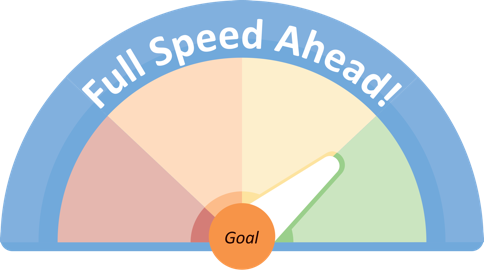 Enter weekly vaccine data into the National Healthcare Safety Network (NHSN) for compliance, to prioritize outreach, and to monitor goal. COVID-19 Vaccine Program Activity RecommendationsReferenceNational Academies of Sciences, Engineering, and Medicine 2021. Strategies for Building Confidence in the COVID-19 Vaccines. Washington, DC: The National Academies Press. https://doi.org/10.17226/26068. Activity RecommendationEvidence-Based Rationale1HSAG Resources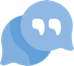 Hold 1:1 conversations with staff using motivational interviewing (MI). Schedule follow-up conversations. Send thank you notes.Empathy as key to interacting with those who may be vaccine hesitant or skeptical, including through such techniques as MI.MI Webinar Training: https://bit.ly/MIwebinarHSAG Recruit staff members who are willing to talk and answer questions from colleagues. Train using MI. Research shows that people look to their peers for cues about how to behave in a wide range of areas. Peer Ambassadors:https://bit.ly/ImprovingVaccineAcceptance Have medical director hold meetings with staff to answer any questions about the vaccine.Consider tailored messaging down to the individual level using MI.MI Resources: https://bit.ly/ImprovingVaccineAcceptance 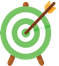 Place posters promoting COVID-19 vaccine appointments around building for staff members and residents to see.Develop different messages for those who need information on how to do so and those who are hesitant but open to learning more.Other Communication Strategies: https://bit.ly/ImprovingVaccineAcceptance Post a public vision board so staff members can share why they got the vaccine or what activities they are enjoying after vaccination. Making vaccine uptake visible will encourage a social norming of vaccine acceptance. People look to their peers for cues about how to behave.Vision Board/Goal Poster: www.hsag.com/covid-19/vaccine-resourcesPublicly track facility’s vaccine goal in a public place for everyone to see. Making vaccine uptake visible will encourage a social norming of vaccine acceptance. Transparency is key.Vision Board/Goal Poster: www.hsag.com/covid-19/vaccine-resources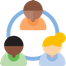 Share new evidence with staff about the safety of the vaccine during huddles or in newsletters.Transparency is key, particularly as new data and evidence become available.Vaccine Evidence: https://bit.ly/ImprovingVaccineAcceptanceHold community meetings to identify messengers and other potential support for vaccine uptake.Community organizations are close to their audiences; can tailor information effectively; and have trusted leaders who can be effective spokespersons. Other Communication Strategies: https://bit.ly/ImprovingVaccineAcceptance Other:Other: